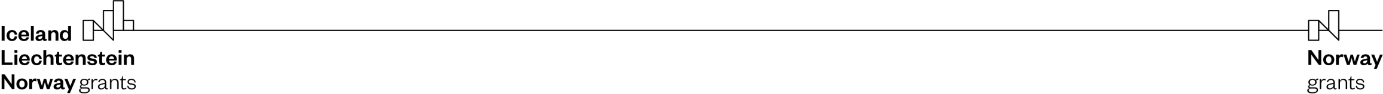 Název projektu:		Zlepšení přístupu ke spravedlnosti pro zranitelné skupiny Registrační číslo:	LP-PDP6-001Období realizace:	1. 1. 2020 – 31. 12. 2023Zdroj dotaceFond:	Norské fondy 2014-2021Program:		Lidská právaPrioritní osa:		17 - Lidská práva – vnitrostátní implementace: Zlepšení situace v oblasti lidských práv a potlačování diskriminace a extremismu na celostátní úrovniFinancováníVýše dotace:	36 398 241 KčPodíl z Norských fondů:	85 % (30 938 504 Kč)Podíl ze stát. rozpočtu:	15 % (5 459 737 Kč)Popis projektuCíl projektu:Cílem projektu je zlepšit soudní systém tak, aby byl schopen lépe reagovat na potřeby zranitelných a marginalizovaných skupin osob jako jsou děti, cizinci, migranti, Romové, národnostní menšiny, senioři, LGBT osoby či osoby se zdravotním postižením v souvislosti s jejich soudním řízením.  Tyto skupiny jsou často odrazovány od přístupu k soudu a hledají ochranu jejich práv. Díky projektu budou soudci a další soudní pracovníci soudů lépe informováni o problémech a překážkách, jimž tyto skupiny čelí. Vytvoření forenzních sociálních pracovníků u soudů také usnadní přístup soudního systému k členům těchto skupin. Citlivý a přiměřený přístup k těmto skupinám vytvoří atmosféru důvěry, a zlepší tak jejich připravenost bránit a chránit jejich práva v soudních řízeních.Klíčové aktivity projektu:Pomocí vzdělávacích akcí, e-learningových kurzů, videí a kurzů HELP se zvýší znalosti soudců a dalších soudních profesionálů v oblasti lidských práv a také dovedností, které jsou považovány za nezbytné pro zajištění přístupu citlivého ke zranitelným osobám a dětem.Přímá práce s dětmi v rámci „Dětské komise pro kvalitu justice“ pomůže Justiční akademii identifikovat a odstranit překážky, které mohou být diskriminační nebo odrazující děti od hledání ochrany u soudu. Doporučení, která komise přijme, pomohou systému změnit se na prostředí příznivější pro děti.Soudní sociální pracovníci na 10 partnerských okresních soudech usnadní komunikaci mezi justičním systémem a cílovými skupinami. Dovednosti sociálního pracovníka naplňují potřeby zranitelných skupin lépe než jen dovednosti soudce. Rovněž usnadní vytváření a fungování soudních interdisciplinárních týmů.Na zahraničních studijních návštěvách se soudci a lektoři seznámí s postupy z jiných soudních systémů a na seminářích pořádaných JA budou moci tyto informace šířit dovnitř justice.